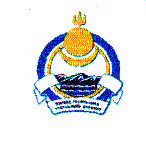  Совет депутатов  муниципального  образования  сельское  поселение «Иволгинское» Иволгинского района  Республики Бурятия====================================================================РЕШЕНИЕ от     «__» ______________ 2013г. 	                        № ____«О внесении изменений и уточненийв Решение Совета депутатов муниципальногообразования сельское поселение «Иволгинское»от 27 декабря 2012 года № 177 « О бюджете муниципального образования сельское поселение «Иволгинское» на 2013 год и на период до 2015 года»            В соответствии с пунктом 1  статьи 2, статьи 21 и статьей 28 Устава муниципального образования сельское поселение «Иволгинское» и статьей 27, 28 Положения о бюджетном процессе в МОСП «Иволгинское», рассмотрев представление главы муниципального образования сельское поселение «Иволгинское» на . и на период до 2015 года, совет депутатов МОСП «Иволгинское»РЕШАЕТ:           В Решение Совета депутатов муниципального образования сельское поселение «Иволгинское» от 27 декабря 2012 года № 177 «О бюджете муниципального образования сельского поселения «Иволгинское» на 2013 год и на период до 2015 года», от 26.03.2013 г. № 181, от 11.. № 19, от 25.09.2013 г. № 4  внести   следующие изменения и уточнения:Статья  1. Основные характеристики местного бюджета на 2013 год и на плановый период 2014 и 2015 годов1) Утвердить основные характеристики местного бюджета  на 2013 год: - общий объём доходов  в сумме 32287,1772 тыс. рублей,  в том числе  безвозмездных поступлений в сумме 21741,331 тыс.рублей;- общий  объём расходов в сумме 32287,1772 тыс. рублей;- дефицит (профицит) в сумме 0 тыс. рублей.Статья 3. Налоговые и неналоговые доходы местного бюджета- на 2013 год - приложение 4 изложить в новой редакции;Статья 4. Безвозмездные поступления поступающие в местный бюджет - на  2013 год – приложение № 6 изложить в новой редакции;   Статья 5. Бюджетные ассигнования местного бюджета на 2013 год и на плановый период 2014 и 2015 годовУтвердить:1) в пределах общего объема расходов, установленного статьей 1 настоящего Решения, распределение бюджетных ассигнований по разделам и подразделам, классификации расходов бюджетов:на 2013 год  приложение 8 изложить в новой редакции;2) ведомственную структуру расходов местного бюджета:на 2013 год приложение 10 изложить в новой редакцииСтатья 8. Заключительные положенияНастоящее решение вступает в силу с  момента   обнародования путем размещения на информационных стендах администрации сельского поселения, предприятий и организаций сельского поселения.    Глава муниципального образования сельское поселение «Иволгинское»                                                   В.Ц. Очиров	ПОЯСНИТЕЛЬНАЯк Решению Совета депутатов МОСП «Иволгинское» «О внесении изменений и дополнений в Решение Совета депутатов МОСП «Иволгинское» от 27.12.2012г. № 177 «О бюджете МОСП «Иволгинское» на 2013 год и на период до 2015 года»      Статья 1 пункт 1Увеличение  доходов бюджета поселения в сумме 876,779 тыс. рублей: в т.ч. за счет увеличения: Уменьшение налоговых и неналоговых доходов в сумме 856,0 тыс. рублей:- за счет уменьшения поступлений по налогу на имущество физических лиц в сумме 450,0 тыс. рублей;- за счет увеличения поступлений по земельному налогу в сумме 974,0 тыс. рублей;  - за счет увеличения доходов, получаемых в виде арендной платы за земельные участки, государственная собственность на которые не разграничена и которые расположены в границах поселений, а также средства от продажи права на заключение договоров аренды указанных земельных участков в сумме 53 тыс. рублей;- за счет увеличения доходов от сдачи в аренду имущества, находящегося в оперативном управлении органов управления поселений и созданных ими учреждений (за исключением имущества муниципальных автономных учреждений) в сумме 30 тыс. рублей;- за счет увеличения доходов от сдачи в аренду имущества, находящегося в оперативном управлении органов управления поселений и созданных ими учреждений (за исключением имущества муниципальных автономных учреждений) в сумме 6,0 тыс. рублей;- за счет уменьшения доходов от продажи земельных участков, государственная собственность на которые не разграничена и которые расположены в границах поселений в сумме 1469,0 тыс. рублей.Увеличение безвозмездных поступлений в сумме 1732,779 тыс. рублей в т.ч.: - Увеличение межбюджетных трансфертов, передаваемые бюджетам поселений из бюджетов муниципальных районов на осуществление части полномочий по решению вопросов местного значения в соответствии с заключенными соглашениями в сумме 200 тыс. рублей – на приобретение насоса;- уменьшение межбюджетных трансфертов, передаваемые бюджетам поселений из бюджетов муниципальных районов на осуществление части полномочий по решению вопросов местного значения в соответствии с заключенными соглашениями в сумме 3803,42 рублей (ремонт придомовых территорий);- увеличение прочих безвозмездных поступлений в бюджет сельских поселений от бюджета муниципального района, в сумме 885,621 тыс. рублей, и на сумму 4450,578 тыс. рублей (ремонт придомовой территории).Увеличение расходов бюджета поселения в сумме 876,779 тыс. рублей:- увеличение расходов по разделу 01 13 По общегосударственным вопросам в сумме 582,47584 тыс. рублей на содержание ХТО (заработная плата, на текущий ремонт помещения, услуги Консультанта, ГСМ);- увеличение расходов  по разделу и подразделу 0309 «Защита населения и территории от последствий чрезвычайных ситуаций природного и техногенного характера, гражданская оборона» в сумме 31,37395 тыс. рублей (в связи отсутствием осенних лесных пожаров);- увеличение расходов по разделу и подразделу 0409 на ремонт придомовых территорий в сумме 590,8414 тыс. рублей- уменьшение расходов по подразделу жилищное хозяйство 0501 в сумме 50,0 тыс. рублей (полномочия по переселению из ветхого и аварийного жилья переданы на уровень района);- увеличение расходов по разделу и подразделу 05 02  в сумме 166,654 тыс. рублей, по целевой статье 521 01 19 в сумме 885,621 тыс. рублей на капитальный ремонт теплотрассы (компенсация произведенных расходов за счет собственных доходов) и увеличение по целевой статье 521 01 19 в сумме 885,621 тыс. рублей на капремонт теплотрассы;- на уменьшение расходов по разделу и подразделу 05 03 в сумме 77,46086 тыс. рублей (за счет экономии расходов по уличному освещению, переноса расчетов за монтаж уличного освещения на 2014 год)- на уменьшение расходов на разделу 0801 в сумме 300,07783 тыс. рублей за счет экономии расходов на содержание учреждений культуры.- Увеличение расходов по разделу и подразделу 11 02 487 04 00 в сумме 200,0 тыс. рублей на Сурхарбан (компенсация расходов за прошедший Сурхарбан) и уменьшение расходов по разделу и подразделу 11 02 487 04 00 в сумме 267,0275 тыс. рублей на Сурхарбан.Составила: Базаржапова С.В.